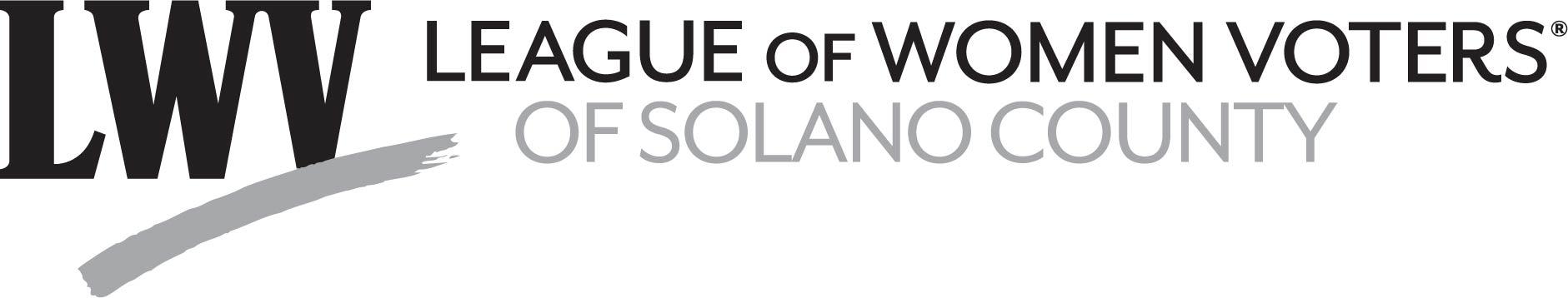 OBSERVER CORPS REPORTING FORMAgency:_Vallejo City Council____________________Date_09-27-2022________________  Evaluation  				
Did the meeting start on time? No -Scheduled time was 7:00pm,  Started at 7:08  Adjourned 10:52Were all members present? YesWere members attentive? YesWere members prepared? YesWere members courteous to each other and the Public? yWere Brown Act requirements followed? yAgenda sent/posted 72 hrs. before the meeting? yAgenda items clearly described what was being discussed. yAdequate opportunity for public input? yWas background information available to the Public? yWere any agenda issues relevant to any LWV state or local positions or programs yDo you recommend LWVSC action on any issue on agenda? NoOther Concerns:Observer: Niles Medders__________________________________________Report should be submitted to OC Coordinator before next LWVSC Board Meeting. Attach agency agenda, if possible.A Closed session preceded this meeting dealing with litigation matters.Community comments 3 min per w 15 min cap for initial session then more at end of mtg -  common theme was concern for homeless, city not doing enough. Mayor and city managers.  Cal Trans has also been engaged.Consent calendar items c & D removed in response to community challengeMoving Police Dept to Building on Mare Island Waylargely opposition to moving police dept.Substantial agreement to proceed on plan to make JFK Library (after remodeling) the new police dept. and move the Library to Mare Island property (after remodeling).